新 书 推 荐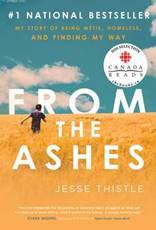 中文书名：《从灰烬中来》英文书名：FROM THE ASHES作    者：Jesse Thistle出 版 社：Simon & Schuster代理公司：ANA/Susan Xia页    数：368页出版时间：2019年8月代理地区：中国大陆、台湾审读资料：电子稿类    型：传记回忆录杰西的生活的电视改编权已经被两位前CBC制片人买下，他们目前正在寻找美国顶级编剧对这个故事进行改编。根据BookNet的数据，《从灰烬中来》（From the Ashes ）是加拿大图书市场2020年前三季度所有类型中销量最高的一部书，它的销量已超过10万，册有望成为2020年加拿大图书销量冠军。这本书在加拿大图书馆借阅数量榜单中排名第7这本书稳居《环球邮报》（Globe and Mail ）和《多伦多星报》（Toronto Star）加拿大非小说类畅销书排行榜超过一年荣获科波非虚构类新兴作家奖（Kobo Emerging Writer Prize for Nonfiction）荣获土著之声奖（Indigenous Voices Awards）荣获高原图书奖（High Plains Book Awards）入围加拿大阅读奖（Canada Reads）的决选名单入选《环球邮报》（Globe and Mail ）年度图书入选Indigo年度图书入选CBC年度最佳加拿大非小说类图书内容简介：    在这部非同寻常、鼓舞人心的回忆录处女作中，曾经高中辍学，现在却成为研究土著文化领域里正在崛起的学者的杰西·西斯尔（Jesse Thistle）记录下了自己在街头的生活，以及他如何克服创伤和上瘾，找到真实的自己。    如果我能坚持到下一分钟……那么我可能就有机会活下去；我甚至可能有机会不再这样混吃等死，我能做的更多。《从灰烬中来》是一部关于希望和坚忍不拔，以及展露克里语原住民混血儿的生活的优秀回忆录。    杰西·西斯尔在蹒跚学步的时候，就被父母遗弃了，他和他的两个兄弟短暂地进入了寄养系统，与他们过去的生活彻底隔绝了。最终，孩子们来到了祖父母的家中，他们严厉的爱很快便导致了冲突。杰西那个吸毒父亲的阴影始终萦绕在这座房子的大厅里，和每个家庭成员的记忆中。杰西与发生的一切抗争，后来向毒品、酒精成瘾和轻度犯罪的自我毁灭的恶性循环屈服了。他在街头流浪了十多年，一直无家可归。最后，他意识到如果他再不改变自己的生活，他就会死去。    在这本温馨而令人心痛的回忆录中，杰西·西斯尔坦诚无畏地记录下他痛苦的过去，他忍受的虐待，以及他如何揭露了关于他父母的真相。通过纯粹的毅力、教育——还有新得到的爱——他找到了回到自己的土著文化和家庭的路。    《从灰烬中来》雄辩地探讨了偏见和种族主义的影响，但归根结底，这是一部关于爱和支持如何帮助我们在逆境中找到幸福故事。作者简介：杰西·西斯尔（Jesse Thistle）是一个来自加拿大萨斯喀彻温省艾伯特王子城的美洲原住民混血儿，他是多伦多约克大学（York University）“梅蒂斯”（即现在的加拿大土著和欧洲人之间的混血儿）研究的助理教授。他曾荣获科波非虚构类新兴作家奖（Kobo Emerging Writer Prize for Nonfiction）、土著之声奖（Indigenous Voices Awards）和高原图书奖（High Plains Book Awards），他还入围了加拿大阅读奖（Canada Reads）的短名单。他于2016年获得总督学术奖章（Governor General’s Academic Medal），他还获得了皮埃尔·埃利奥特·特鲁多基金会（Pierre Elliot Trudeau Foundation）奖学金和瓦涅（Vanier）奖学金。他现在居住在安大略省的汉密尔顿。媒体评价：    “这是一部坚忍不拔的回忆录，讲述了童年被遗弃所带来的长期、毁灭性的影响。作者在一个最终充满勇气和韧性的故事中，有力地描绘了隔阂这一主题，它定能引发来自不同背景的读者的共鸣。”---- 《图书馆周刊》（Library Journal）    “西斯尔用简朴的、常常是残酷的文字……巧妙编织了一个充满欢乐、幽默和最终救赎的故事叙述。”----《多伦多星报》（Toronto Star）    “我被（这本）关于原住民混血儿生活和在街头生存的雄辩回忆录所震撼……一部加拿大阅读奖（Canada Reads）的有力竞争者。”----爱玛·多诺霍（Emma Donoghue），《纽约时报》（New York Times）畅销书《房间》（Room）的作者    “这是一位极具天赋的讲述者带来的有关韧性、精神和尊严的回忆录。它在本质上也是对爱的形态的探讨。当你打算读这本书之前，你要把你的日程安排好，因为一旦你开始阅读，它就会牢牢地吸引住你。它就像一部伟大的小说。更值得注意的是，这一切都不是虚构的。这本书将在我今后很长一段时间的阅读经历中脱颖而出。”----谢拉赫·罗杰斯（Shelagh Rogers），CBC 广播节目“下一章”（The Next Chapter）、“荣誉见证”（Honorary Witness）和“加拿大真相与和解委员会”（Truth and Reconciliation Commission of Canada）的制作人和主持人谢谢您的阅读！请将反馈信息发至：夏蕊（Susan Xia）安德鲁·纳伯格联合国际有限公司北京代表处北京市海淀区中关村大街甲59号中国人民大学文化大厦1705室邮编：100872电话：010-82504406传真：010-82504200Email：susan@nurnberg.com.cn 网址：http://www.nurnberg.com.cn
微博：http://weibo.com/nurnberg豆瓣小站：http://site.douban.com/110577/